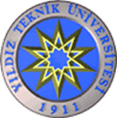 KİMYA METALURJİ FAKÜLTESİKİMYA MÜHENDİSLİĞİ BÖLÜMÜKMD 309 ENERJİ VE MALZEME LABORATUVARI ETÜV KULLANIM TALİMATIDoküman NoTL-354KİMYA METALURJİ FAKÜLTESİKİMYA MÜHENDİSLİĞİ BÖLÜMÜKMD 309 ENERJİ VE MALZEME LABORATUVARI ETÜV KULLANIM TALİMATIİlk Yayın Tarihi21.12.2021KİMYA METALURJİ FAKÜLTESİKİMYA MÜHENDİSLİĞİ BÖLÜMÜKMD 309 ENERJİ VE MALZEME LABORATUVARI ETÜV KULLANIM TALİMATIRevizyon TarihiKİMYA METALURJİ FAKÜLTESİKİMYA MÜHENDİSLİĞİ BÖLÜMÜKMD 309 ENERJİ VE MALZEME LABORATUVARI ETÜV KULLANIM TALİMATIRevizyon No00KİMYA METALURJİ FAKÜLTESİKİMYA MÜHENDİSLİĞİ BÖLÜMÜKMD 309 ENERJİ VE MALZEME LABORATUVARI ETÜV KULLANIM TALİMATISayfa1/15KİMYA METALURJİ FAKÜLTESİKİMYA MÜHENDİSLİĞİ BÖLÜMÜKMD 309 ENERJİ VE MALZEME LABORATUVARI HASSAS TERAZİKULLANIM TALİMATIDoküman NoTL-354KİMYA METALURJİ FAKÜLTESİKİMYA MÜHENDİSLİĞİ BÖLÜMÜKMD 309 ENERJİ VE MALZEME LABORATUVARI HASSAS TERAZİKULLANIM TALİMATIİlk Yayın Tarihi21.12.2021KİMYA METALURJİ FAKÜLTESİKİMYA MÜHENDİSLİĞİ BÖLÜMÜKMD 309 ENERJİ VE MALZEME LABORATUVARI HASSAS TERAZİKULLANIM TALİMATIRevizyon TarihiKİMYA METALURJİ FAKÜLTESİKİMYA MÜHENDİSLİĞİ BÖLÜMÜKMD 309 ENERJİ VE MALZEME LABORATUVARI HASSAS TERAZİKULLANIM TALİMATIRevizyon No00KİMYA METALURJİ FAKÜLTESİKİMYA MÜHENDİSLİĞİ BÖLÜMÜKMD 309 ENERJİ VE MALZEME LABORATUVARI HASSAS TERAZİKULLANIM TALİMATISayfa2/15KİMYA METALURJİ FAKÜLTESİKİMYA MÜHENDİSLİĞİ BÖLÜMÜKMD 309 ENERJİ VE MALZEME LABORATUVARI ISITICILI MANYETİK KARIŞTIRICIKULLANIM TALİMATIDoküman NoTL-354KİMYA METALURJİ FAKÜLTESİKİMYA MÜHENDİSLİĞİ BÖLÜMÜKMD 309 ENERJİ VE MALZEME LABORATUVARI ISITICILI MANYETİK KARIŞTIRICIKULLANIM TALİMATIİlk Yayın Tarihi21.12.2021KİMYA METALURJİ FAKÜLTESİKİMYA MÜHENDİSLİĞİ BÖLÜMÜKMD 309 ENERJİ VE MALZEME LABORATUVARI ISITICILI MANYETİK KARIŞTIRICIKULLANIM TALİMATIRevizyon TarihiKİMYA METALURJİ FAKÜLTESİKİMYA MÜHENDİSLİĞİ BÖLÜMÜKMD 309 ENERJİ VE MALZEME LABORATUVARI ISITICILI MANYETİK KARIŞTIRICIKULLANIM TALİMATIRevizyon No00KİMYA METALURJİ FAKÜLTESİKİMYA MÜHENDİSLİĞİ BÖLÜMÜKMD 309 ENERJİ VE MALZEME LABORATUVARI ISITICILI MANYETİK KARIŞTIRICIKULLANIM TALİMATISayfa3/15KİMYA METALURJİ FAKÜLTESİKİMYA MÜHENDİSLİĞİ BÖLÜMÜKMD 309 ENERJİ VE MALZEME LABORATUVARI VAKUM ETÜVÜ KULLANIM TALİMATIDoküman NoTL-354KİMYA METALURJİ FAKÜLTESİKİMYA MÜHENDİSLİĞİ BÖLÜMÜKMD 309 ENERJİ VE MALZEME LABORATUVARI VAKUM ETÜVÜ KULLANIM TALİMATIİlk Yayın Tarihi21.12.2021KİMYA METALURJİ FAKÜLTESİKİMYA MÜHENDİSLİĞİ BÖLÜMÜKMD 309 ENERJİ VE MALZEME LABORATUVARI VAKUM ETÜVÜ KULLANIM TALİMATIRevizyon TarihiKİMYA METALURJİ FAKÜLTESİKİMYA MÜHENDİSLİĞİ BÖLÜMÜKMD 309 ENERJİ VE MALZEME LABORATUVARI VAKUM ETÜVÜ KULLANIM TALİMATIRevizyon No00KİMYA METALURJİ FAKÜLTESİKİMYA MÜHENDİSLİĞİ BÖLÜMÜKMD 309 ENERJİ VE MALZEME LABORATUVARI VAKUM ETÜVÜ KULLANIM TALİMATISayfa4/15KİMYA METALURJİ FAKÜLTESİKİMYA MÜHENDİSLİĞİ BÖLÜMÜKMD 309 ENERJİ VE MALZEME LABORATUVARI VAKUM POMPASIKULLANIM TALİMATIDoküman NoTL-354KİMYA METALURJİ FAKÜLTESİKİMYA MÜHENDİSLİĞİ BÖLÜMÜKMD 309 ENERJİ VE MALZEME LABORATUVARI VAKUM POMPASIKULLANIM TALİMATIİlk Yayın Tarihi21.12.2021KİMYA METALURJİ FAKÜLTESİKİMYA MÜHENDİSLİĞİ BÖLÜMÜKMD 309 ENERJİ VE MALZEME LABORATUVARI VAKUM POMPASIKULLANIM TALİMATIRevizyon TarihiKİMYA METALURJİ FAKÜLTESİKİMYA MÜHENDİSLİĞİ BÖLÜMÜKMD 309 ENERJİ VE MALZEME LABORATUVARI VAKUM POMPASIKULLANIM TALİMATIRevizyon No00KİMYA METALURJİ FAKÜLTESİKİMYA MÜHENDİSLİĞİ BÖLÜMÜKMD 309 ENERJİ VE MALZEME LABORATUVARI VAKUM POMPASIKULLANIM TALİMATISayfa5/15KİMYA METALURJİ FAKÜLTESİKİMYA MÜHENDİSLİĞİ BÖLÜMÜKMD 309 ENERJİ VE MALZEME LABORATUVARI GAZ AKIŞLI YÜKSEK SICAKLIK FIRINI KULLANIM TALİMATIDoküman NoTL-354KİMYA METALURJİ FAKÜLTESİKİMYA MÜHENDİSLİĞİ BÖLÜMÜKMD 309 ENERJİ VE MALZEME LABORATUVARI GAZ AKIŞLI YÜKSEK SICAKLIK FIRINI KULLANIM TALİMATIİlk Yayın Tarihi21.12.2021KİMYA METALURJİ FAKÜLTESİKİMYA MÜHENDİSLİĞİ BÖLÜMÜKMD 309 ENERJİ VE MALZEME LABORATUVARI GAZ AKIŞLI YÜKSEK SICAKLIK FIRINI KULLANIM TALİMATIRevizyon TarihiKİMYA METALURJİ FAKÜLTESİKİMYA MÜHENDİSLİĞİ BÖLÜMÜKMD 309 ENERJİ VE MALZEME LABORATUVARI GAZ AKIŞLI YÜKSEK SICAKLIK FIRINI KULLANIM TALİMATIRevizyon No00KİMYA METALURJİ FAKÜLTESİKİMYA MÜHENDİSLİĞİ BÖLÜMÜKMD 309 ENERJİ VE MALZEME LABORATUVARI GAZ AKIŞLI YÜKSEK SICAKLIK FIRINI KULLANIM TALİMATISayfa6/15KİMYA METALURJİ FAKÜLTESİKİMYA MÜHENDİSLİĞİ BÖLÜMÜKMD 309 ENERJİ VE MALZEME LABORATUVARI PERİSTALTİK POMPAKULLANIM TALİMATIDoküman NoTL-354KİMYA METALURJİ FAKÜLTESİKİMYA MÜHENDİSLİĞİ BÖLÜMÜKMD 309 ENERJİ VE MALZEME LABORATUVARI PERİSTALTİK POMPAKULLANIM TALİMATIİlk Yayın Tarihi21.12.2021KİMYA METALURJİ FAKÜLTESİKİMYA MÜHENDİSLİĞİ BÖLÜMÜKMD 309 ENERJİ VE MALZEME LABORATUVARI PERİSTALTİK POMPAKULLANIM TALİMATIRevizyon TarihiKİMYA METALURJİ FAKÜLTESİKİMYA MÜHENDİSLİĞİ BÖLÜMÜKMD 309 ENERJİ VE MALZEME LABORATUVARI PERİSTALTİK POMPAKULLANIM TALİMATIRevizyon No00KİMYA METALURJİ FAKÜLTESİKİMYA MÜHENDİSLİĞİ BÖLÜMÜKMD 309 ENERJİ VE MALZEME LABORATUVARI PERİSTALTİK POMPAKULLANIM TALİMATISayfa7/15KİMYA METALURJİ FAKÜLTESİKİMYA MÜHENDİSLİĞİ BÖLÜMÜKMD 309 ENERJİ VE MALZEME LABORATUVARI PH METRE KULLANIM TALİMATIDoküman NoTL-354KİMYA METALURJİ FAKÜLTESİKİMYA MÜHENDİSLİĞİ BÖLÜMÜKMD 309 ENERJİ VE MALZEME LABORATUVARI PH METRE KULLANIM TALİMATIİlk Yayın Tarihi21.12.2021KİMYA METALURJİ FAKÜLTESİKİMYA MÜHENDİSLİĞİ BÖLÜMÜKMD 309 ENERJİ VE MALZEME LABORATUVARI PH METRE KULLANIM TALİMATIRevizyon TarihiKİMYA METALURJİ FAKÜLTESİKİMYA MÜHENDİSLİĞİ BÖLÜMÜKMD 309 ENERJİ VE MALZEME LABORATUVARI PH METRE KULLANIM TALİMATIRevizyon No00KİMYA METALURJİ FAKÜLTESİKİMYA MÜHENDİSLİĞİ BÖLÜMÜKMD 309 ENERJİ VE MALZEME LABORATUVARI PH METRE KULLANIM TALİMATISayfa8/15KİMYA METALURJİ FAKÜLTESİKİMYA MÜHENDİSLİĞİ BÖLÜMÜKMD 309 ENERJİ VE MALZEME LABORATUVARI GAZ KROMATOGRAFİSİ CİHAZI KULLANIM TALİMATIDoküman NoTL-354KİMYA METALURJİ FAKÜLTESİKİMYA MÜHENDİSLİĞİ BÖLÜMÜKMD 309 ENERJİ VE MALZEME LABORATUVARI GAZ KROMATOGRAFİSİ CİHAZI KULLANIM TALİMATIİlk Yayın Tarihi21.12.2021KİMYA METALURJİ FAKÜLTESİKİMYA MÜHENDİSLİĞİ BÖLÜMÜKMD 309 ENERJİ VE MALZEME LABORATUVARI GAZ KROMATOGRAFİSİ CİHAZI KULLANIM TALİMATIRevizyon TarihiKİMYA METALURJİ FAKÜLTESİKİMYA MÜHENDİSLİĞİ BÖLÜMÜKMD 309 ENERJİ VE MALZEME LABORATUVARI GAZ KROMATOGRAFİSİ CİHAZI KULLANIM TALİMATIRevizyon No00KİMYA METALURJİ FAKÜLTESİKİMYA MÜHENDİSLİĞİ BÖLÜMÜKMD 309 ENERJİ VE MALZEME LABORATUVARI GAZ KROMATOGRAFİSİ CİHAZI KULLANIM TALİMATISayfa9/15KİMYA METALURJİ FAKÜLTESİKİMYA MÜHENDİSLİĞİ BÖLÜMÜKMD 309 ENERJİ VE MALZEME LABORATUVARI GAZ AKIŞ KONTROL EDİCİ VANA KULLANIM TALİMATIDoküman NoTL-354KİMYA METALURJİ FAKÜLTESİKİMYA MÜHENDİSLİĞİ BÖLÜMÜKMD 309 ENERJİ VE MALZEME LABORATUVARI GAZ AKIŞ KONTROL EDİCİ VANA KULLANIM TALİMATIİlk Yayın Tarihi21.12.2021KİMYA METALURJİ FAKÜLTESİKİMYA MÜHENDİSLİĞİ BÖLÜMÜKMD 309 ENERJİ VE MALZEME LABORATUVARI GAZ AKIŞ KONTROL EDİCİ VANA KULLANIM TALİMATIRevizyon TarihiKİMYA METALURJİ FAKÜLTESİKİMYA MÜHENDİSLİĞİ BÖLÜMÜKMD 309 ENERJİ VE MALZEME LABORATUVARI GAZ AKIŞ KONTROL EDİCİ VANA KULLANIM TALİMATIRevizyon No00KİMYA METALURJİ FAKÜLTESİKİMYA MÜHENDİSLİĞİ BÖLÜMÜKMD 309 ENERJİ VE MALZEME LABORATUVARI GAZ AKIŞ KONTROL EDİCİ VANA KULLANIM TALİMATISayfa10/15KİMYA METALURJİ FAKÜLTESİKİMYA MÜHENDİSLİĞİ BÖLÜMÜKMD 309 ENERJİ VE MALZEME LABORATUVARI BİLYALI DEĞİRMEN KULLANIM TALİMATIDoküman NoTL-354KİMYA METALURJİ FAKÜLTESİKİMYA MÜHENDİSLİĞİ BÖLÜMÜKMD 309 ENERJİ VE MALZEME LABORATUVARI BİLYALI DEĞİRMEN KULLANIM TALİMATIİlk Yayın Tarihi21.12.2021KİMYA METALURJİ FAKÜLTESİKİMYA MÜHENDİSLİĞİ BÖLÜMÜKMD 309 ENERJİ VE MALZEME LABORATUVARI BİLYALI DEĞİRMEN KULLANIM TALİMATIRevizyon TarihiKİMYA METALURJİ FAKÜLTESİKİMYA MÜHENDİSLİĞİ BÖLÜMÜKMD 309 ENERJİ VE MALZEME LABORATUVARI BİLYALI DEĞİRMEN KULLANIM TALİMATIRevizyon No00KİMYA METALURJİ FAKÜLTESİKİMYA MÜHENDİSLİĞİ BÖLÜMÜKMD 309 ENERJİ VE MALZEME LABORATUVARI BİLYALI DEĞİRMEN KULLANIM TALİMATISayfa11/15KİMYA METALURJİ FAKÜLTESİKİMYA MÜHENDİSLİĞİ BÖLÜMÜKMD 309 ENERJİ VE MALZEME LABORATUVARI YÜKSEK SICAKLIK FIRINI KULLANIM TALİMATIDoküman NoTL-354KİMYA METALURJİ FAKÜLTESİKİMYA MÜHENDİSLİĞİ BÖLÜMÜKMD 309 ENERJİ VE MALZEME LABORATUVARI YÜKSEK SICAKLIK FIRINI KULLANIM TALİMATIİlk Yayın Tarihi21.12.2021KİMYA METALURJİ FAKÜLTESİKİMYA MÜHENDİSLİĞİ BÖLÜMÜKMD 309 ENERJİ VE MALZEME LABORATUVARI YÜKSEK SICAKLIK FIRINI KULLANIM TALİMATIRevizyon TarihiKİMYA METALURJİ FAKÜLTESİKİMYA MÜHENDİSLİĞİ BÖLÜMÜKMD 309 ENERJİ VE MALZEME LABORATUVARI YÜKSEK SICAKLIK FIRINI KULLANIM TALİMATIRevizyon No00KİMYA METALURJİ FAKÜLTESİKİMYA MÜHENDİSLİĞİ BÖLÜMÜKMD 309 ENERJİ VE MALZEME LABORATUVARI YÜKSEK SICAKLIK FIRINI KULLANIM TALİMATISayfa12/15KİMYA METALURJİ FAKÜLTESİKİMYA MÜHENDİSLİĞİ BÖLÜMÜKMD 309 ENERJİ VE MALZEME LABORATUVARI KÜTLE SPEKTROMETRESİ (KANTİTATİF GAZ ANALİZ) CİHAZI KULLANIM TALİMATIDoküman NoTL-354KİMYA METALURJİ FAKÜLTESİKİMYA MÜHENDİSLİĞİ BÖLÜMÜKMD 309 ENERJİ VE MALZEME LABORATUVARI KÜTLE SPEKTROMETRESİ (KANTİTATİF GAZ ANALİZ) CİHAZI KULLANIM TALİMATIİlk Yayın Tarihi21.12.2021KİMYA METALURJİ FAKÜLTESİKİMYA MÜHENDİSLİĞİ BÖLÜMÜKMD 309 ENERJİ VE MALZEME LABORATUVARI KÜTLE SPEKTROMETRESİ (KANTİTATİF GAZ ANALİZ) CİHAZI KULLANIM TALİMATIRevizyon TarihiKİMYA METALURJİ FAKÜLTESİKİMYA MÜHENDİSLİĞİ BÖLÜMÜKMD 309 ENERJİ VE MALZEME LABORATUVARI KÜTLE SPEKTROMETRESİ (KANTİTATİF GAZ ANALİZ) CİHAZI KULLANIM TALİMATIRevizyon No00KİMYA METALURJİ FAKÜLTESİKİMYA MÜHENDİSLİĞİ BÖLÜMÜKMD 309 ENERJİ VE MALZEME LABORATUVARI KÜTLE SPEKTROMETRESİ (KANTİTATİF GAZ ANALİZ) CİHAZI KULLANIM TALİMATISayfa13/15KİMYA METALURJİ FAKÜLTESİKİMYA MÜHENDİSLİĞİ BÖLÜMÜKMD 309 ENERJİ VE MALZEME LABORATUVARI POTANSİYOSTAT KULLANIM TALİMATIDoküman NoTL-354KİMYA METALURJİ FAKÜLTESİKİMYA MÜHENDİSLİĞİ BÖLÜMÜKMD 309 ENERJİ VE MALZEME LABORATUVARI POTANSİYOSTAT KULLANIM TALİMATIİlk Yayın Tarihi21.12.2021KİMYA METALURJİ FAKÜLTESİKİMYA MÜHENDİSLİĞİ BÖLÜMÜKMD 309 ENERJİ VE MALZEME LABORATUVARI POTANSİYOSTAT KULLANIM TALİMATIRevizyon TarihiKİMYA METALURJİ FAKÜLTESİKİMYA MÜHENDİSLİĞİ BÖLÜMÜKMD 309 ENERJİ VE MALZEME LABORATUVARI POTANSİYOSTAT KULLANIM TALİMATIRevizyon No00KİMYA METALURJİ FAKÜLTESİKİMYA MÜHENDİSLİĞİ BÖLÜMÜKMD 309 ENERJİ VE MALZEME LABORATUVARI POTANSİYOSTAT KULLANIM TALİMATISayfa14/15KİMYA METALURJİ FAKÜLTESİKİMYA MÜHENDİSLİĞİ BÖLÜMÜKMD 309 ENERJİ VE MALZEME LABORATUVARI AKIŞ KONTROL EDİCİ VANA KALİBRATÖRÜ KULLANIM TALİMATIDoküman NoTL-354KİMYA METALURJİ FAKÜLTESİKİMYA MÜHENDİSLİĞİ BÖLÜMÜKMD 309 ENERJİ VE MALZEME LABORATUVARI AKIŞ KONTROL EDİCİ VANA KALİBRATÖRÜ KULLANIM TALİMATIİlk Yayın Tarihi21.12.2021KİMYA METALURJİ FAKÜLTESİKİMYA MÜHENDİSLİĞİ BÖLÜMÜKMD 309 ENERJİ VE MALZEME LABORATUVARI AKIŞ KONTROL EDİCİ VANA KALİBRATÖRÜ KULLANIM TALİMATIRevizyon TarihiKİMYA METALURJİ FAKÜLTESİKİMYA MÜHENDİSLİĞİ BÖLÜMÜKMD 309 ENERJİ VE MALZEME LABORATUVARI AKIŞ KONTROL EDİCİ VANA KALİBRATÖRÜ KULLANIM TALİMATIRevizyon No00KİMYA METALURJİ FAKÜLTESİKİMYA MÜHENDİSLİĞİ BÖLÜMÜKMD 309 ENERJİ VE MALZEME LABORATUVARI AKIŞ KONTROL EDİCİ VANA KALİBRATÖRÜ KULLANIM TALİMATISayfa15/15